Nutrition and Health Information for Our Families!Here you will find information and tips for developing healthy behaviors.   If you would like a hard copy of anything listed below, please contact your local WIC office.  If you are a healthcare provider or community partner interested in multiple copies of any of the below documents, please contact your local WIC office.   If you don't know how to contact your local WIC office, click on your county on this map or call our State WIC office at 515-281-6650 and they can help to put you in touch with them.Bean cookbook  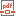 Can Fast Foods FIt? Changing Your Baby to a Different Formula Children's Feeding Guide Do your nutrition education online: wichealth.org  Eating for you and your baby  Every woman needs folic acid  Farmers Market Fight lead poisoning with a healthy diet Fight lead poisoning with a healthy diet (Spanish) Food Safety for Baby and Me Formula feeding   Gaining weight too fast  Get the most iron every day  Healthy Drinks for Kids Healthy Sleep for you and Your Baby How does formula compare to breastmilk?  I-Smile for my baby and me! (Oral health and pregnancy) Is your baby ready for table foods? Make healthy choices for you and your family  Moms helping Moms  Parents provide, kids decide   Smoking during pregnancy Starting foods Stay healthy for you and your baby Tips for New Moms Tips to control nausea when pregnant  Tips to prevent constipation  Turn off the TV. Turn on play Understanding your baby's cues Weaning from the bottle  Using Your WIC BenefitsHow to Use the WIC Shopper App. (English)  How to Use the WIC Shopper App. (Spanish)  Using your Iowa eWIC card (English)  Using your Iowa eWIC card (Spanish)  See this link for more information on WIChttps://idph.iowa.gov/wic/education-materialsUSDA Nondiscrimination Statement:In accordance with federal civil rights law and U.S. Department of Agriculture (USDA) civil rights regulations and policies, this institution is prohibited from discriminating on the basis of race, color, national origin, sex (including gender identity and sexual orientation), disability, age, or reprisal or retaliation for prior civil rights activity.Program information may be made available in languages other than English. Persons with disabilities who require alternative means of communication to obtain program information (e.g., Braille, large print, audiotape, American Sign Language), should contact the responsible state or local agency that administers the program or USDA’s TARGET Center at (202) 720-2600 (voice and TTY) or contact USDA through the Federal Relay Service at (800) 877-8339.To file a program discrimination complaint, a Complainant should complete a Form AD-3027, USDA Program Discrimination Complaint Form which can be obtained online at: https://www.usda.gov/sites/default/files/documents/USDA-OASCR%20P-Complaint-Form-0508-0002-508-11-28-17Fax2Mail.pdf, from any USDA office, by calling (866) 632-9992, or by writing a letter addressed to USDA. The letter must contain the complainant’s name, address, telephone number, and a written description of the alleged discriminatory action in sufficient detail to inform the Assistant Secretary for Civil Rights (ASCR) about the nature and date of an alleged civil rights violation. The completed AD-3027 form or letter must be submitted to USDA by:mail:
U.S. Department of Agriculture
Office of the Assistant Secretary for Civil Rights
1400 Independence Avenue, SW
Washington, D.C. 20250-9410; orfax:
(833) 256-1665 or (202) 690-7442; oremail:
program.intake@usda.govThis institution is an equal opportunity provider.